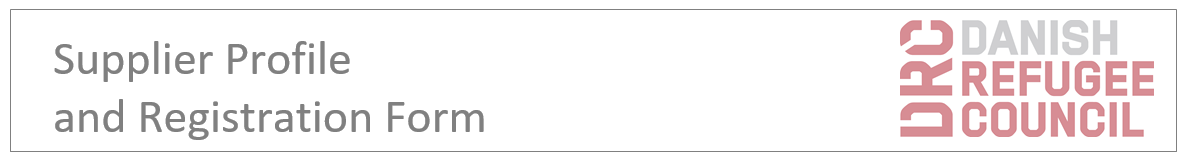 Section 1: Supplier Details and General InformationName of Supplier:	___________________________________________________Street Address:		______________________________________________________________________________________________________Post Code:		_______________________	City:	__________________Country:  		___________________________________________PO Box:			________________________Telephone:		________________________ Email Address:		____________________ 	Website:  ________________Contact Person:	Name & Position: 	_____________________________________Phone No: 	__________________________  	Extension No:  ____________Parent Company or Name of Owner: ________________________________________Type of Business(check the box):	      Corporate/Limited      Trader	  Manufacturer     ConsultantsYear Established: ___________       Number of Employees (FTE): 	___________Company License/Registration No: __________________________________________Section 2: Financial InformationVAT No.:		___________________ Tax No.: ________________________Bank Name:		___________________________________________________Account Number:	___________________________________________________Currency of Account:	___________________________________________________Account Name:		___________________________________________________Swift Code: 		___________________________________________________Iban No:		___________________________________________________DUNS No:		___________________________________________________Annual value of sales for the last 3 Financial years (according to balance sheet) in United States Dollars:Year ______: _____________   Year ______: ______________   Year______: ___________Has the Company been audited in the last 3 years?		Yes                             No	If “No”, please advise reason for no audit: _______________________________________________________________________________________________________________Section 3: ExperienceRecent contracts with the UN, International Aid Organisations, Governments, or International companies:Organisation: _______________________	Date: ___________   Value:  ________________Organisation: _______________________	Date: ___________   Value:  ________________Organisation: _______________________	Date: ___________   Value:  ________________Please provide information in the table below for recent contract information:Section 4: Technical CapabilityList below up to 15 of your core goods/services offered with their respective UNSPSC codes. The codes can be found in the link stated in first column.Please advise the categories and items, or services that your company sells:Section 5: Other factorsIf the answer to any of the following 7 questions is yes then please explain on a separate paperHas the Company ever been bankrupt, or is in the process of being wound up, having its affairs administered by the courts, has not entered into an arrangement with creditors, has not suspended business activities, is not the subject of proceedings concerning those matters, or is not in any analogous situation arising from a similar procedure provided for in national legislation or regulations?					Yes                             NoHas the Company ever been convicted of an offence concerning its professional conduct by a judgment which has the force of res judicata.													Yes                             No		Has the Company ever been guilty of grave professional misconduct proven by any means?																			Yes                             NoHas the Company ever not fulfilled its obligations relating to the payment of social security contributions or the payment of taxes in accordance with the legal provisions of the country in which it is established, or with those of Denmark, or those of the country where the contract is to be performed?																	Yes                             NoHas the Company ever been the subject of a judgment which has the force of res judicata for fraud, corruption, involvement in a criminal organisation or any other illegal activity detrimental to the European Communities' financial interests?												Yes                             NoHas the Company ever been declared to be in serious breach of contract for failure to comply with our contractual obligations, following another procurement procedure or grant award procedure financed by the European Community budget?													Yes                             NoHas the Company ever been in any disputes with any Government Agency, the UN, or International Aid Organisations?														Yes                             NoList any National or International Trade or Professional Organisations which your Company is a member of:  ___________________________________________________________________When registering as a vendor with DRC, the above details will be used to conduct due diligence checks on financial information and to confirm that the vendor is not listed in any sanction lists. The data will be kept for 3 years. Do you agree that DRC, or an external party on behalf of DRC, carries out such checksYes                             No Section 6: CertificationI, the undersigned warrant that the information provided in this form is correct, and in the event of changes, details will be provided as soon as possible. I further confirm that my company will adhere to the DRC Supplier Code of Conduct and that a signed copy will be submitted with this application.Name: ______________________________________			Company StampSignature: ___________________________________Print Name: __________________________________Title/Position: ________________________________Date:  _____________________Place: ______________________________________Email Address: ________________________________ (for contact for verification purposes)Phone Number: _______________________________ (for contact for verification purposes)Please sign, initial each page and return this Form is to be completed and returned to the DRC Procurement ManagerType of contract (Supply, service works)Total value in USDName of OrganisationContact details (email)Name of Person to contactCategory (UNSPSC code)Core Item/ServiceCore Item/Service